  L’hématurie est un motif fréquent de consultation car elle est souvent la cause d’une grande anxiété tant pour le malade que pour le médecin surtout si elle est macroscopique .Son spectre diagnostique est très large, allant de pathologies bénignes à des tumeurs malignes, en passant par certaines néphropathies.Une hématurie ne doit jamais être banalisée dans un contexte d’anti coagulation, car elle peut être imputée a une autre cause. Il n’y a pas de parallélisme entre l’importance du saignement et la gravité de la maladie.OBJECTIFSDéfinir une hématurie et savoir  reconnaitre une hématurie des  autres colorations des urinesSavoir qu’une hématurie microscopique a la même signification que l’hématurie macroscopiqueSavoir localiser  l’origine du saignement sur l’arbre urinaire et les examens paracliniques a prescrireCiter les principales causes des hématuriesDEFINITIONL’hématurie est définie par  la présence d’hématies ou globules rouges en quantité anormale dans les urines émises au moment de la miction et supérieure à 10000 GR/mlElle peut être visible à l’œil nu, dans ce cas elle est dite macroscopique, les urines sont alors rouges plus ou brunâtres L’hématurie microscopique, n’est pas visible à l’œil nu; elle est dépistée par la bandelette urinaire ou autre examen de laboratoire. Elle a cependant la même valeur diagnostique que l’hématurie macroscopique. La découverte d’une hématurie rend indispensable la recherche d’une étiologie PHYSIOPATHOLOGIEElles interviennent dans 2 cadres nosologiques:Urologique: la présence d’hématies est liée à une lésion du parenchyme rénal ou de l’arbre urinaire par lésion des vaisseaux sanguins du calice jusqu’à l’urètreNéphrologique: passage des hématies à travers une membrane basale glomérulaire altérée. Il n’y a pas de caillots par la présence d’une enzyme fibrinolytique (urokinase) par contre des cylindres hématiques y sont souvent associés. L’association est fréquente à une protéinurie (≥ 0,3 g/24 h) voire un syndrome néphrotique DIAGNOSTIC POSITIF      H macroscopique: motif fréquent de consultation, il est rapporté par le patient lui-même. Il note des urines rouges ou brunâtres Devant des urines colorées on élimine une coloration alimentaire telle que betteraves, choux rouges ; la présence de pigments sanguins et biliaire comme la myoglobine, porphyrie, la bilirubine. Certains médicaments colorent également les urines (rifampicine, métronidazole, VIT B12)  et certains laxatifs contenant de la phénolphtaléine.En dehors de la miction on recherche une urétrorragie chez l’homme (indépendante de la miction) et des métrorragies chez la femme  H microscopique est découverte par la bandelette  ou sédiment urinaire lors d’un dépistage  ou orienté lors d’un bilan de surveillance d’un diabète, HTA, insuffisance rénale ou d’œdèmes des membres inférieurs. Elle a la même valeur sémiologique que l’hématurie macroscopiqueD’autres signes peuvent amener le malade a consulter tels que des douleurs, troubles urinaires. Toute hématurie nécessite une exploration a la recherche d’une cause   Valeur localisatrice d’une hématurie macroscopique Une hématurie macroscopique d’origine néphrologique est totale, sans douleur, sans caillots, sans brûlures mictionnelles; à distance de l’épisode macroscopique, l’origine souvent glomérulaire est confirmée par la présence d’une hématurie microscopique à la bandelette urinaire souvent associée à une protéinurieUne hématurie d’origine urologique peut s’accompagner de la présence de caillots, fièvre, douleurs lombaires unilatérales La chronologie dans le temps mictionnel par l’épreuve des 3 verres permet alors de suggérer l’origine  Lorsque celle-ci est:        -   Initiale : une origine urétro –prostatique        -   Terminale: une origine  vésicale         -   Totale: peut être d’origine rénale.Cependant quand elle est abondante elle n’as pas de valeur localisatrice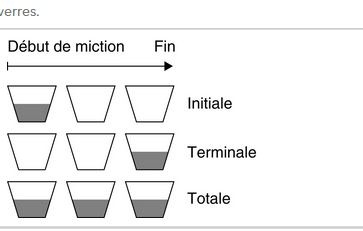 Examens complémentaires En fonction de l’orientationVers une origine néphrologique Protéinurie des 24h : si >2g= atteinte glomérulaireRecherche de cylindres hématiques ou d’hématies déforméesCréatininémie et DFG estimé Cytologie quantitative des urines                   Échographie rénale en vue d’une biopsie rénale En cas d’orientation vers une origine urologique :            Rechercher une tumeur de l’épithélium urinaire :            Examen cytobactériologique des urines : recherche d’infection            Cytologie des urines: hématies, leucocytes, cellules épithéliales,    cristaux, cylindres, cellules néoplasiques            Échographie des voies urinaires            Uroscanner ou uroIRM           urétrocystoscopie vésicale avec biopsies ( sujet >50ans)                       UrétéroscopieDIAGNOSTIC ETIOLOGIQUE                       A) Anamnèse            -   Antécédents personnels: diabète, HTA, protéinurie hémoglobinopathies, anomalies de la coagulation, infection ORL récente, traitements (anticoagulants, AINS, chimiothérapie)-   Signes d’appels urologiques : caillots, fièvre, douleurs lombaires unilatérales, cystite (brulures mictionnelles, pollakiurie)-   Contexte évocateur: traumatisme-   Séjour en zone d’endémie (bilharziose)-  Facteurs de risque: tabagisme, l’exposition professionnelle à des produits carcinogènes (goudrons colorants…..). -  Antécédents familiaux: polykystose rénale, surdité héréditaire (syndrome d’Alport)                                  B)  Examen cliniqueSignes de gravité : anémie, hypotension, tachycardie, choc hypovolémiqueHTA maligne en cas de néphropathie glomérulaire      Globe vésical : palpation      Signes rénaux : Contact lombaire (tumeur), un Giordano (colique néphrétique) orientant vers le haut appareil urinaire       Toucher rectal (prostate chez l’homme)      Œdèmes des membres inférieurs       Présence de caillots oriente vers une origine urologique.L’orientation vers une étiologie est simple lorsqu’il existe des signes d’accompagnement évocateurs, très difficiles quand l’hématurie est isolée;                                   C)  Etiologies1- Causes néphrologiques: a. Hematurie microscopique: faire en première intention une protéinurie des 24h si +  enquête Diagnostic probable une néphropathie glomérulaire : la biopsie renale = étiologie Si isolé éliminer une cause urinaireSi investigations urologiques négatives        Néphropathie à IgA        Syndrome néphritique aigu        Syndrome d’Alport: hématurie microscopique ou macroscopique, surdité         Néphropathie interstitielle aiguë médicamenteuse  b. H Macroscopique : cause urologique  en première intention.anticoagulation ou sous antiagrégant plaquettaire: ne doit pas dispenser d’un bilan étiologique (tumeur des voies urinaires)Si les investigations urologiques sont négatives, on évoque:               Néphropathie glomérulaire à IgA chez un sujet jeune                Glomérulonéphrite rapidement progressive               Polykystose rénale                Nécrose papillaire (diabète, analgésiques, drépanocytose)               Infarctus rénal               Thrombose d’une veine rénale néphrotique).      2-   causes urologiques:Devant toute hématurie macroscopique ou microscopique isolé        Age > 40 ans        Tabagisme        Exposition toxique  (colorants)       Rechercher un carcinome urothélial de la vessie et des voies urinaires hautes  Tumeurs rénales bénignes (angiomyolipome) ou malignes    (adénocarcinome) Infections urinairesLithiases urinairesTraumatismes urologiquesAffections prostatiques (adénome ou cancer, prostatite) Cystites médicamenteuses                                                 ARBRE DECISIONNEL    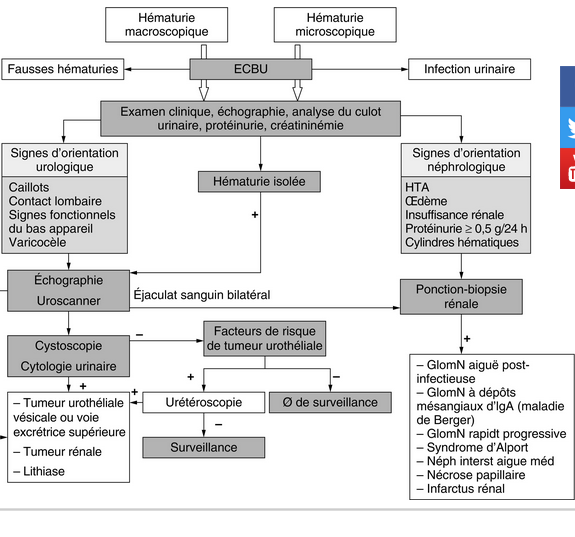 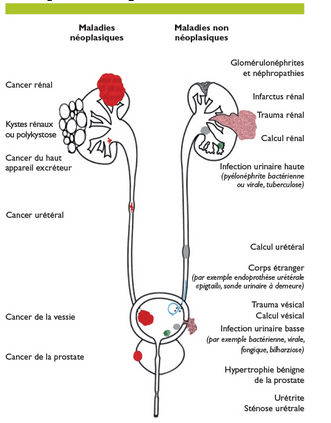 